BİRLEŞMİŞ MİLLETLER SÜRDÜRÜLEBİLİR KALKINMA AMAÇLARINA YÖNELİK ÇALIŞMALARHedef:Bu proje ile Erzurum il merkezindeki çocuk evleri sitesindeki 0-12 yaş grubu çocukların mutlu olması ve mutlu toplumlar gelişmesi, kitap sevgisi teşviki ile çocukları erken yaşta okuma alışkanlığının kazandırılması amaçlanmıştır. 29 Haziran tarihinde çocuklara baloncuk suyu ve uçan balonların ucuna bağlanmış kitaplar dağıtmakÇocuklara ulaşıp mutlu olmalarını sağlamakEtkinliğin adı: Yarınların Umutları Olsun Diye Bugünün Yarınları Gülsün.Etkinliğin zamanı: 29 Haziran 2022Etkinliğin yeri: Erzurum Çocuk Evleri SitesiEkip: İltifat Hümeyra DİNÇEtkinliğin Özeti: Güvenli bağlanma, çekirdek duygusal ihtiyaçlardan biridir. Bu ihtiyacın karşılanmadığı yerde, oluşan şemalardan biri Duygusal Yoksunluk şemasıdır. Bu alandaki şemalara sahip olan insanlar, başkaları ile güvenli, doyurucu bağlanma oluşturamazlar; istikrar, güvenlik, bakım, sevgi, ait olma ihtiyaçlarının giderilmeyeceğine inanırlar. Erişkin olarak başkasıyla kendine zarar verici bir ilişkiden diğerine atlama ya da bütünüyle yakın ilişkilerden kaçınma eğilimleri vardır. Duygusal Yoksunluk, sevilme ihtiyacınızın başkaları tarafından yeteri kadar karşılanmayacağı inancıdır. Bir çocuk için en iyi ve ilk öğretmeni olan ebeveynler, çocuğun gelişimi ve eğitiminde en önemli rolü oynamaktadır. Ancak ne yazık ki her çocuk ebeveyne sahip olma ya da ebeveynle birlikte yaşama açısından aynı şansa sahip olmayabilir. Çocuk Esirgeme Kurumu adı altında bulunan sevgi evlerindeki çocuklar da ne yazık ki ebeveyne sahip olma ya da ebeveynle birlikte yaşama açısından şanslı olan gruptan değildir. Ebeveyn sevgisi ve şefkatinden mahrum bu çocuklar duygusal yoksunluğa en çok maruz kalan gruptur. Ülkemizde korunmaya muhtaç çocuklarla ilgili mevzuat 24.05.1983 tarihli 2828 sayılı SHÇEK yasası ile düzenlenmiştir. Bu yasa korunmaya muhtaç çocuklara "Çocuk Yuvaları ve Yetiştirme Yurtları" aracılığı ile hizmet verilmesini, Çocukların iyi bir şekilde korunup yetiştirilmesi için her türlü önlemin alınmasını öngörmektedir. Korunmaya muhtaç çocuklar alanında hizmet verilen 109 yetiştirme yurdu, 96 çocuk yuvası vardır. Bu kuruluşlarda yaklaşık olarak toplam 15000 (onbeşbin) üzeri çocuğa hizmet verilmektedir. Okumak, çocukların kültürel gelişimlerini tamamlamaları ve bilgi çağını yakalamaları için hava gibi, su gibi, yemek gibi günlük hayatlarının bir parçası olması gerekmektedir. Türkiye Eğilimleri Araştırması 2020 raporuna göre, ülkede kitap okumayanların oranı 2019’da yüzde 50.9 iken, 2020’de yüzde 59.1’e ulaştı. Türkiye’de 100 kişiden sadece 4 kişi kitap okumaktadır. Okuma alışkanlığının çocukluk döneminde temellerinin oluşturulmasının yadsınamaz derecede önemi büyüktür. Bu proje ile Erzurum Aile ve Sosyal Hizmetler İl Müdürlüğüne bağlı Çocuk Evleri Sitesinde 0-12 yaş grubu hedef kitle olan çocukların duygusal yoksunluklarını azaltmak ve kitap sevgisini teşvik etmek için balonların ucuna bağlanmış kitapların dağıtılması ve baloncuk suyunun dağıtılması ile mutlu çocuklardan oluşan mutlu toplumların oluşturulması amaçlanmıştır. İlgili kurumdan resmi izin alındıktan sonra; önceden belirlenen gün ve saatte ilgili kuruma gidilip ve çocukların bulunduğu uygun koşulların sağlandığı bir ortamda balon ucuna bağlanmış balonlar ve baloncuk suyu dağıtılmıştır. Hedeflenen etkinlik çalışmaları sonrasında belirlenen kitle ile fotoğraf görüntüleri alınmıştır. Ve belirlenen kitlenin etkinlik sonrası görüşleri sorgulanmıştır.  Etkinlik Fotoğrafları   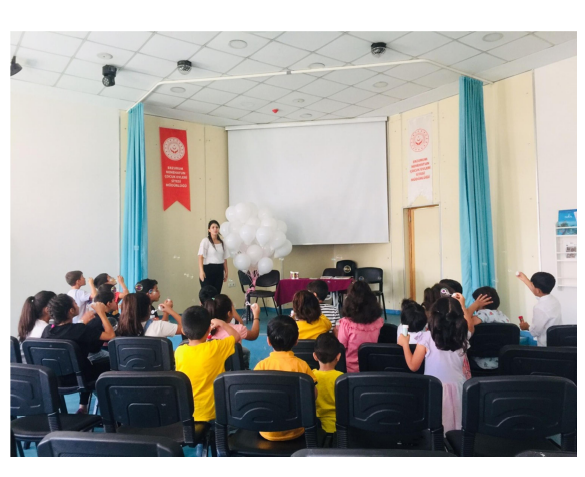 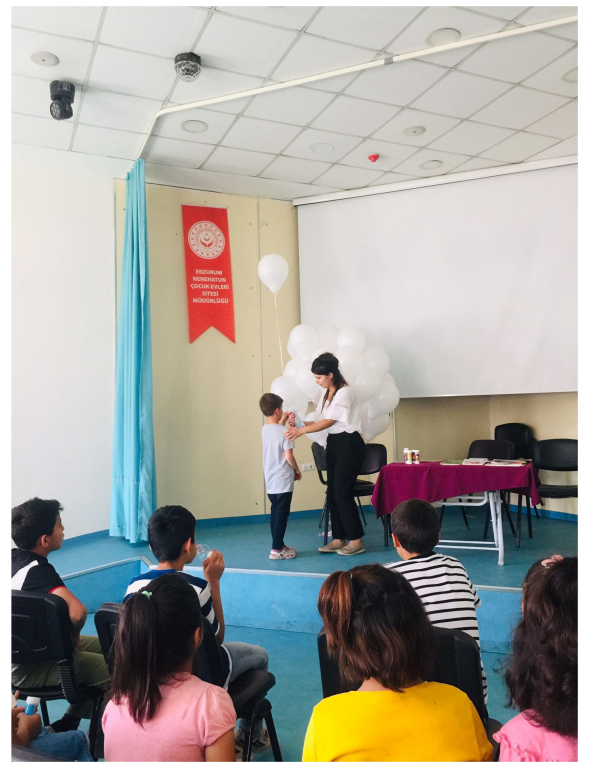 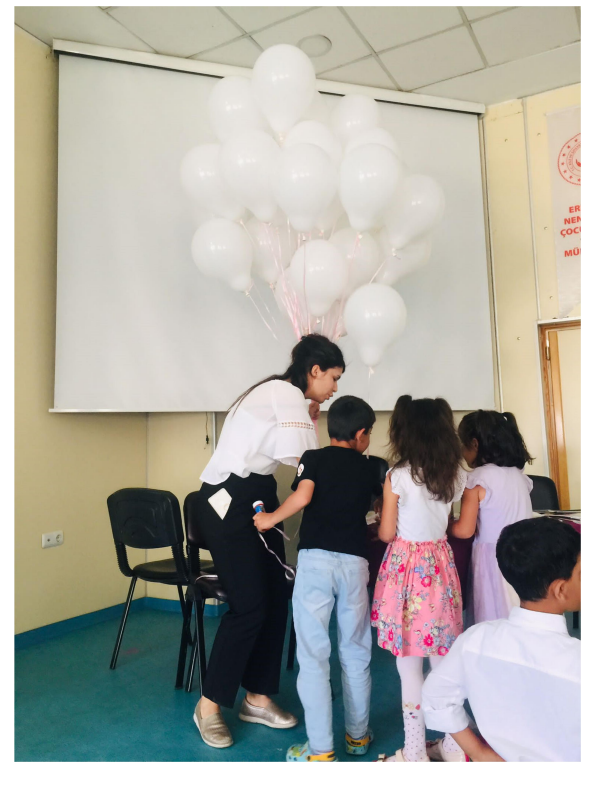 